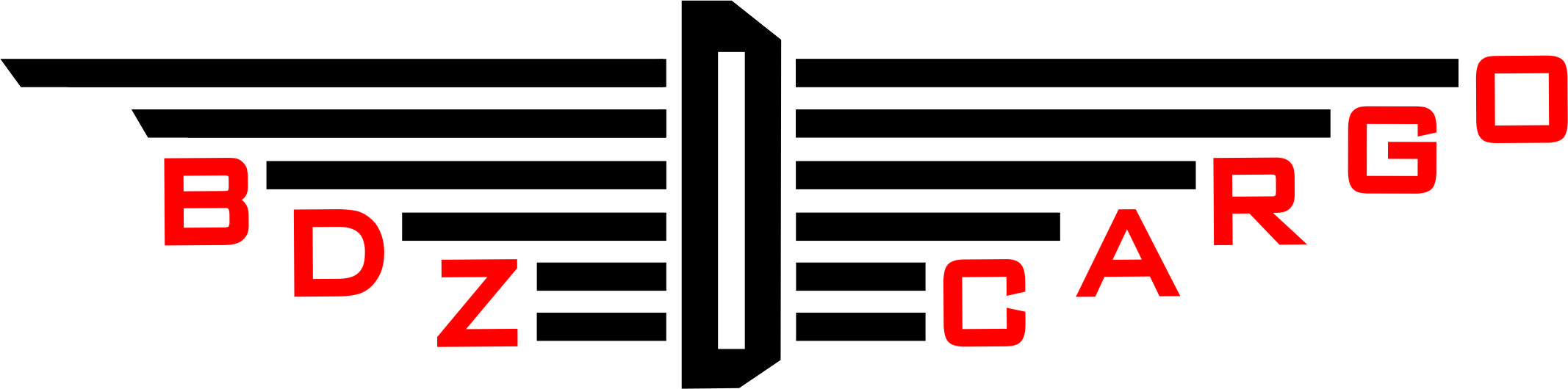 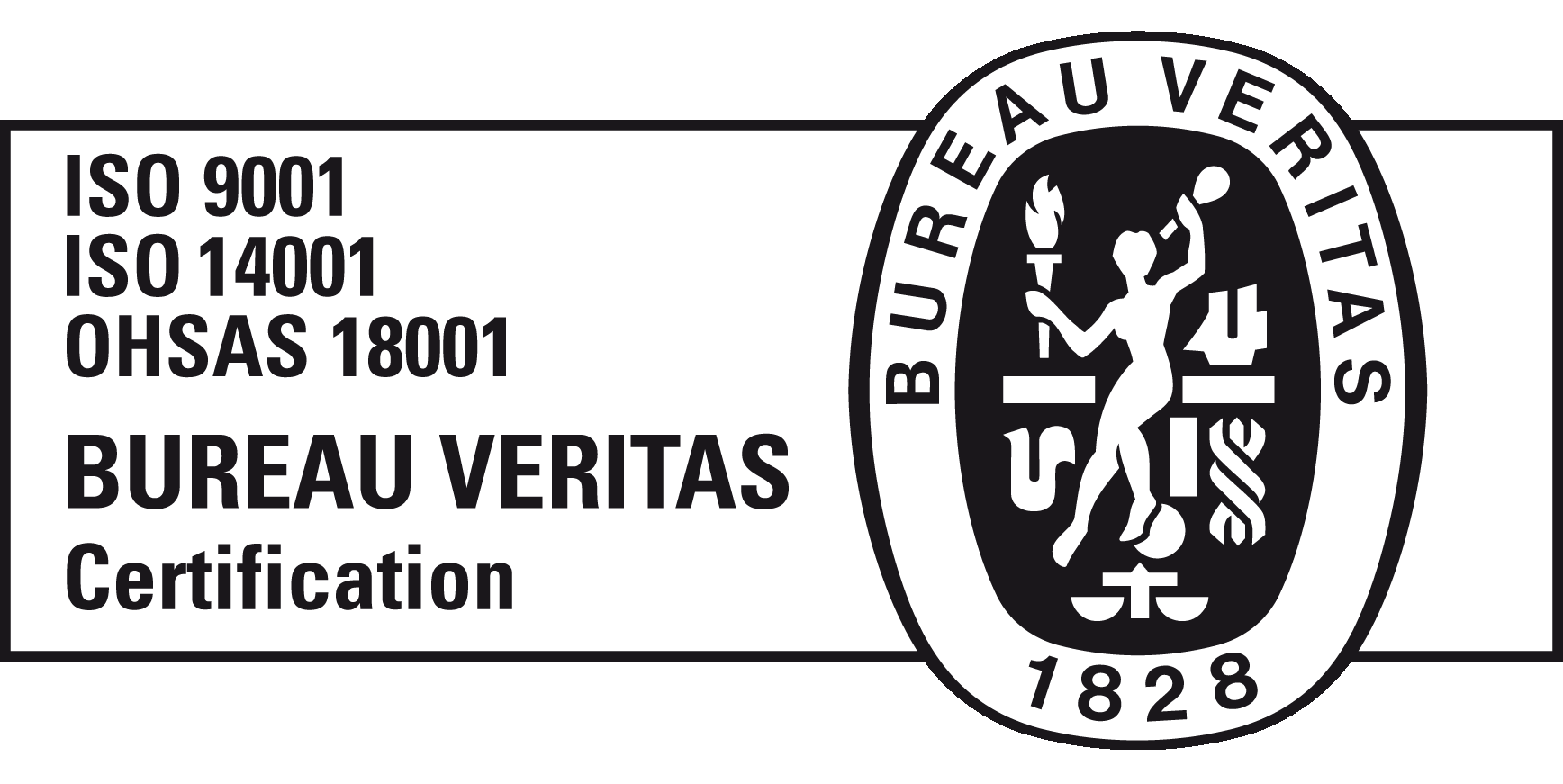 „БДЖ – ТОВАРНИ ПРЕВОЗИ” ЕООДЦЕНТРАЛНО УПРАВЛЕНИЕул.„Иван Вазов” № 3, гр.София 1080								www.bdz.bgфакс:+359 2 987 79 83										e-mail: bdzcargo@bdz.bg ДОУправителя на „БДЖ-ТП” ЕООД                                     ЗАЯВЛЕНИЕЗАДОСТЪП ДО ОБЩЕСТВЕНА ИНФОРМАЦИЯОт .................................................................................................................(трите имена)адрес:………………..........................................................................................телефон за връзка: ...................................................................................илиОт .................................................................................................................(наименованието и данни за юридическото лице, от чието име подавате заявлението)Чрез ................................................................................................................. (трите имена)като представител/управител/изпълнителен директор/друго.........................Седалище и адрес на управление: …….........................................................………………………………телефон за връзка ......................................................Уважаеми г-н Управител,Моля, на основание Закона за достъп до обществена информация, да ми бъде предоставена информация, относно: …………………………………....................................................................................…………………………………....................................................................................…………………………………....................................................................................и/илида ми бъдат предоставени следните документи:.......................................................................................................................................................................................................................................................................................................................................Желая да получа исканата от мен информация в следната форма:преглед на информация – оригинал или копие;устна справка;копия на материален носител-хартиен, технически, магнитен, електронен;копия, предоставени по електронен път на е mail…………………………..Дата: .....................						Подпис: …………………….